Table S1. Prediction results of pigments using different pre-processing methods.Table S2. Classification of variables screened by the CARS algorithm using the IRIV algorithm.Table S3. The key wavelengths screened by CARS and CARS-IRIV algorithms for Chla, Chlb, Chll, and Caro. aVSM: variables selection methods; bNV: number of variables.Table S4. Fertilizer (mg/L), EC, and pH with different nitrogen concentrations.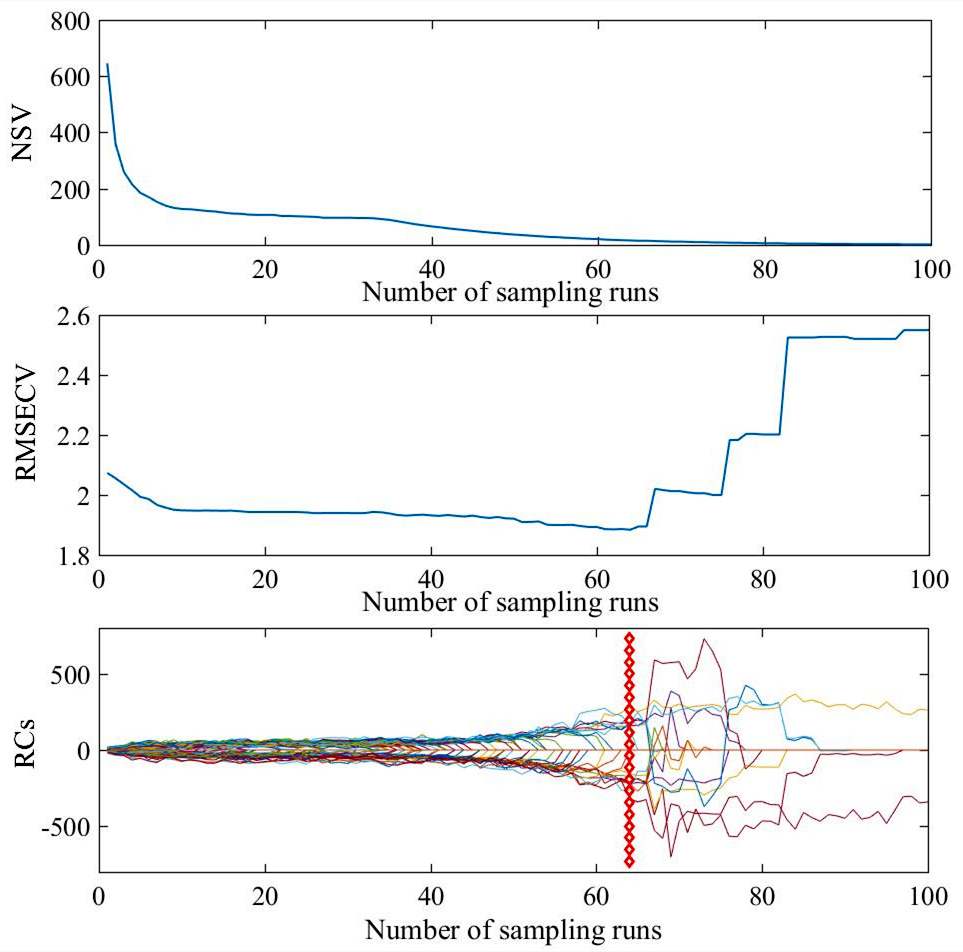 Figure S1. The changes in sample variables (NSV), RMSEcv, and regression coefficient paths (RCs) in a subset of CARS arithmetic for Chla.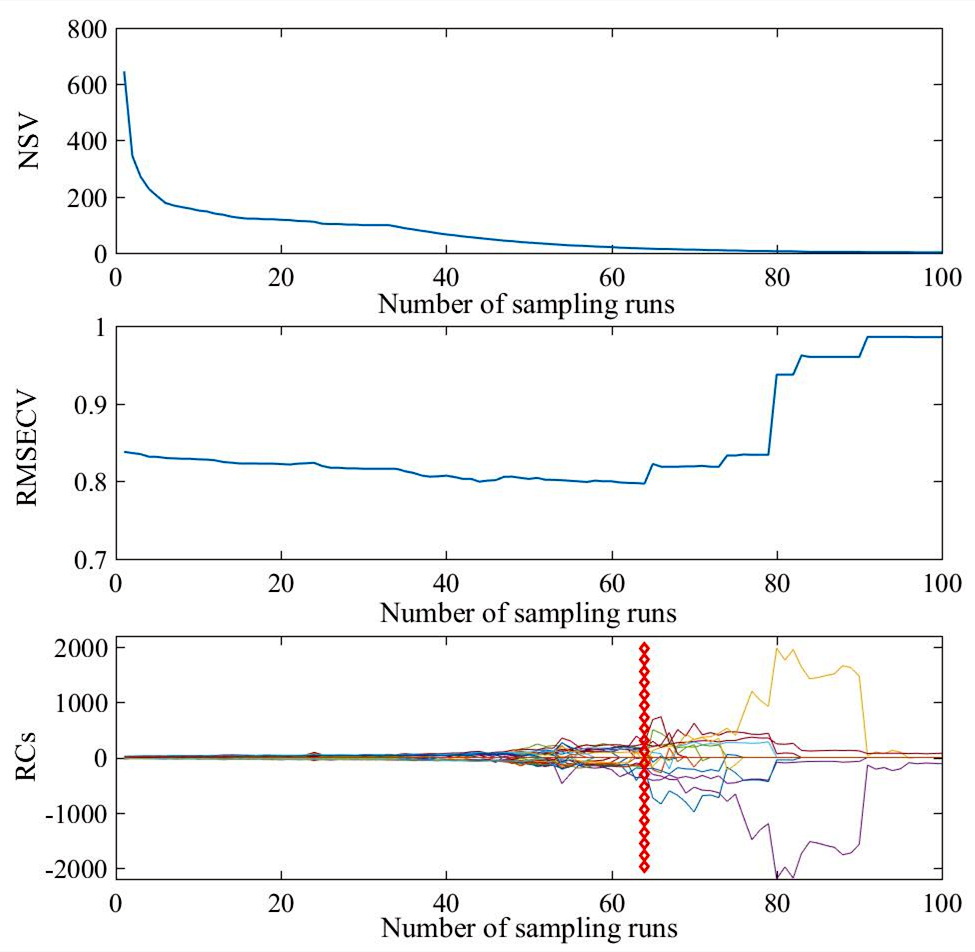 Figure S2. The changes in sample variables (NSV), RMSEcv, and regression coefficient paths (RCs) in a subset of CARS arithmetic for Chlb.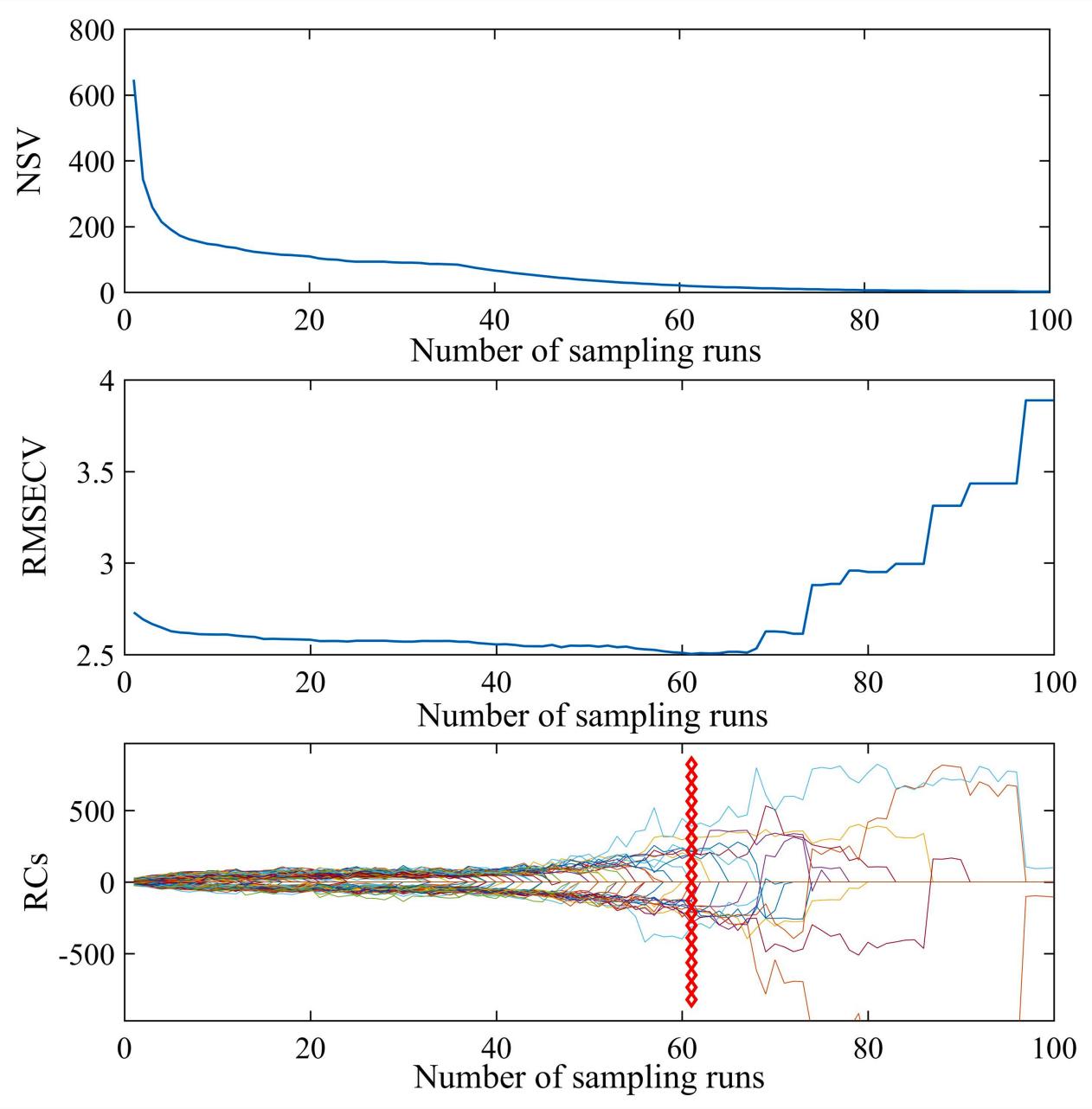 Figure S3. The changes in sample variables (NSV), RMSEcv, and regression coefficient paths (RCs) in a subset of CARS arithmetic for Chll.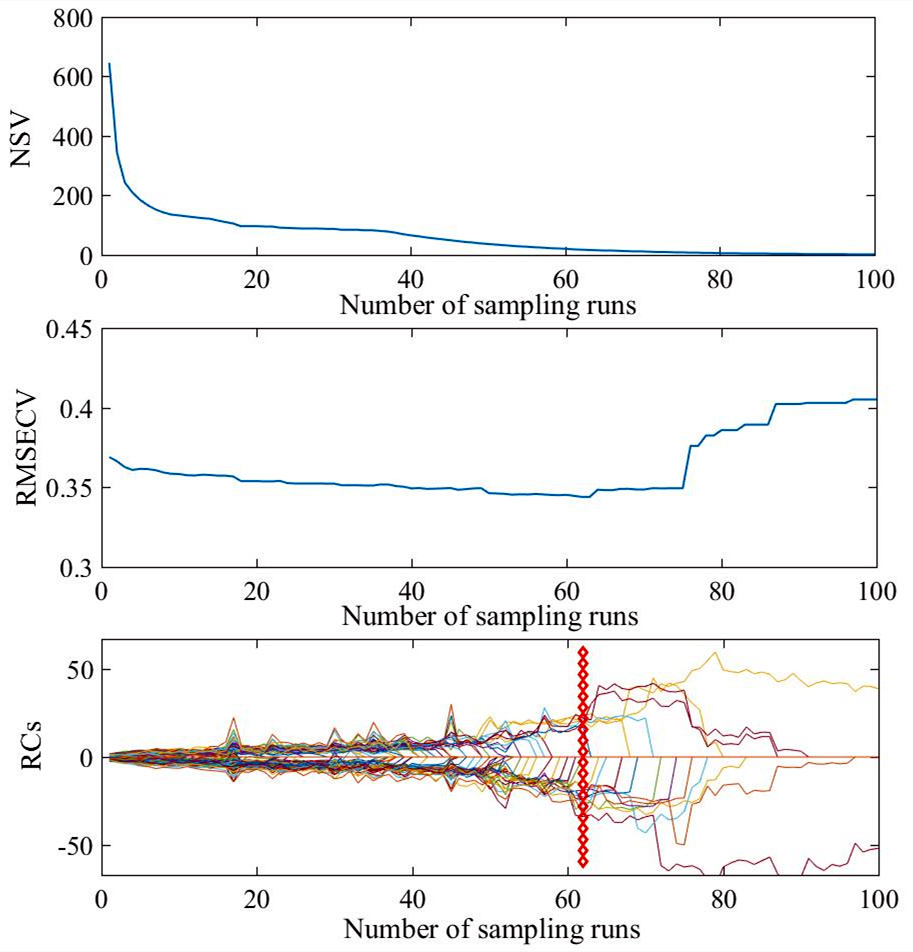 Figure S4. The changes in sample variables (NSV), RMSEcv, and regression coefficient paths (RCs) in a subset of CARS arithmetic for Caro.PigmentsPretreatmentCalibration setCalibration setPrediction setPrediction setRPDPigmentsPretreatmentRc2RMSEcRp2RMSEpRPDChlaRaw0.76321.970.79761.532.22ChlaS-G0.76451.970.77811.552.12ChlaSNV0.80021.830.71711.751.88ChlaS-G+SNV0.78771.880.80641.492.27ChlbRaw0.78630.780.78310.562.15ChlbS-G0.77900.790.82860.542.42ChlbSNV0.80360.730.82230.592.37ChlbS-G+SNV0.79440.750.81560.602.33ChllRaw0.78632.600.73692.461.95ChllS-G0.77722.670.76462.292.06ChllSNV0.79642.530.77762.252.12ChllS-G+SNV0.79822.530.76772.292.07CaroRaw0.68270.350.69120.291.80CaroS-G0.67100.360.68280.291.78CaroSNV0.67680.350.72940.291.92CaroS-G+SNV0.66890.360.72130.281.89PigmentsVariable classificationSpectral variables (nm)ChlaStrong information473, 504, 672, 698, 702ChlaWeak information506, 691, 692, 715, 716, 730, 731, 745, 760, 821, 831ChlbStrong information439, 497, 667, 689, 691, 702, 703, 715, 716ChlbWeak information734, 736, 737, 760, 761, 864, 895ChllStrong information473, 502, 670, 692, 702, 703, 745ChllWeak information506, 672, 691, 715, 716, 731, 733, 736, 737, 760, 821, 832CaroStrong information468, 473, 506, 761, 890CaroWeak information510, 671, 691, 694, 699, 700, 715, 716, 730, 731, 733, 821, 823PigmentsVSMaNVbKey spectral variables (nm)ChlaCARS16473, 504, 506, 672, 691, 692, 698, 702, 715, 716, 730, 731, 745, 760, 821, 831ChlaCARS-IRIV12473, 506, 672, 692, 698, 702, 715, 731, 745, 760, 821, 831ChlbCARS16439, 497, 667, 689, 691,702, 703, 715, 716, 734, 736, 737, 760, 761, 864, 895ChlbCARS-IRIV10439, 497, 667, 691, 702, 715, 736, 760, 864, 895ChllCARS19473, 502, 506, 670, 672, 691, 692, 702, 703, 715, 716, 731, 733, 736, 737, 745, 760, 821, 832ChllCARS-IRIV12473, 506, 672, 691, 702, 715, 731, 736, 745, 760, 821, 832CaroCARS18468, 473, 506, 510, 671, 691, 694, 699, 700, 715, 716, 730, 731, 733, 761,821, 823, 890CaroCARS-IRIV11473, 506, 510, 671, 691, 699, 715, 730, 761, 821, 890FertilizerN20N40N60N80N100N120N140N160N180N200Calcium nitrate0307.48605.68913.15121612161216121612161216Calcium fertilizer491.57367.27246.72122.43000000Urea00000131.67262.34395.01526.68658.35Calcium ammonium nitrate42.142.142.142.142.142.142.142.142.142.1Potassium nitrate395395395395395395395395395395Potassium phosphate monobasic208208208208208208208208208208Potassium sulphate393393393393393393393393393393Magnesium sulphate466466466466466466466466466466Nitrogen concentration59.64121.14181.7242.27302.84363.41423.98484.54545.54605.68EC2.492.422.402.302.292.332.432.502.532.56pH6.886.846.806.956.997.057.006.956.966.98